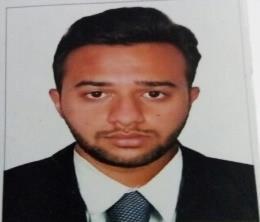 DarpanDarpan.371574@2freemail.com  Objective: A competitive I.T professional who wants to work with an organization which can improve my technical skills and benefits the organization.Work Experience:DATA ANALYST - Nagarjuna fertilizers and chemicals Ltd. Hyderabad. (Dec 2016- June2017) Deputed at Rajkot APMC.Database Management. Data analysis. Resolving SQL issues. Error correction. Created Table views for employees. Created procedures for daily tasks. Trained and supervised personnel. Helped organization to make better business decision. Academic Details:Bachelors of engineering in I.T. [2016] with aggregate of 7.75 from V.V.P engineering College. Diploma of engineering I.T. [2013] with aggregate of 6.31 from Government Polytechnic Rajkot. Industrial visit and training:Nexus web soft Pvt. Ltd. Surendranagar. [2014-2015] (Gujarat) Red labz. Bhavnagar. [2015-2016] (Gujarat) Technical Training Highlights:Gained experience in several oracle and my sql database administration functions including:Database Design. Creating ER-Diagrams. Creating databases and dictionaries. Maintaining data files, control files. Managing rollback segments, tables and indexes. Ensuring data integrity and security. Import/Export table. Stored procedures and triggers. Making custom functions. Technical Summary:Databases-  Oracle 11g, MY SQLLanguages / Tools-  PL/SQL , Python, HTMLSoftware- MS-Office , Spyder, Pycharm, Adobe IllustratorTechnical Training certificates:SQL course completion certificate from solo learn. Python course completion certificate from solo learn. Python course completion certificate from edx.org. Html course completion certificate from solo learn. J2EE certificate for project completion. MACC certificate for graphics crash course. Projects & I.T Training:Project - 1Title: Football Mania.Description: The Goal was to give all the current affairs and news of the game from stadium to your palm.Duration: 2012-2013Role: Team Leader/ Database ManagerTeam size: 4Project - 2Title: Online auction system.Description: The goal was to develop an auction system which can benefit both buyer and seller.Duration: 2015-2016Role: Team leader/ Database managerTeam size: 4Declaration:I hereby declare that the above mentioned details are true to the best of my knowledge.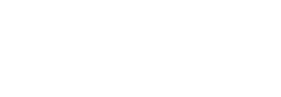 